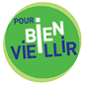 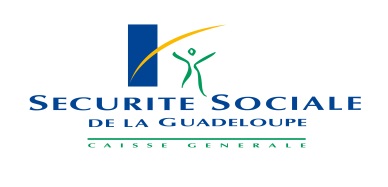 FORMULAIRE DE CANDIDATURE 2020 L’opérateur souhaite candidater pour le(s) atelier(s) suivant(s) : au choix Atelier « Bien Vieillir » Atelier « Bien dans son assiette » Atelier « L’équilibre en Mouvement » Atelier « Bien chez soi »  IDENTIFICATION DE LA STRUCTURE Coordonnées Nom de la structure Adresse N° de téléphone Adresse mail Adresse site Internet Numéro SIRET de la structure Responsable de l’organisme Nom Fonction Adresse mail (si différente de la structure) Chargé(e) de projet/Référent opérationnel Nom Fonction Adresse mail (si différente de la structure) Nature de la structure Statut public privé non lucratif privé lucratif Domaine d’activité ……………………………………………………………………………………………………………………………………………………………………………………………………………………………………………………………………………………………………………………………………………………………………………………………………………………………………………………Description des activités principales de la structure (10 lignes maximum) ................................................................................................................................................... ................................................................................................................................................... ........................................................................................................................................................................................................................................................................................................................................................................................................................................................................................................................................................................................................................................................................................................................................................................................................................................................................................................................................................................................................................................................................................................................................................................................................................................................................................................................................................Dispose-t-elle d’une autorisation ou d’un agrément administratif ? oui non Si oui, lequel (joindre une copie): .............................................................................................. PROJET D’ACTIVITE Quels sont les points forts de la structure pour animer des ateliers du Parcours prévention ? ................................................................................................................................................... ................................................................................................................................................... ................................................................................................................................................... Quelles connaissances du public ciblé par ces actions de prévention dispose la structure ? ................................................................................................................................................... ................................................................................................................................................... ................................................................................................................................................... Quelle est la capacité d’intervention géographique de la structure en Guadeloupe ? ................................................................................................................................................... ................................................................................................................................................... ................................................................................................................................................... ................................................................................................................................................... ................................................................................................................................................... ................................................................................................................................................... La structure est-elle en capacité de répondre aux exigences des cahiers des charges des ateliers du parcours de prévention, et notamment à la départementalisation de la programmation ? (Cf. mission de l’opérateur) …………………………………………………………………………………………………………… …………………………………………………………………………………………………………… …………………………………………………………………………………………………………… …………………………………………………………………………………………………………… ……………………………………………………………………………………………………………La structure participe t’elle régulièrement à des forums ? Si oui, préciser lesquels et l’implication de la structure. …………………………………………………………………………………………………………………………………………………………………………………………………………………………………………………………………………………………………………………………………………………………………………………………………………………………………………………………………………………………………………………………………………………………………Quels sont la nature et le nombre des actions menées l’année passée par la structure ? Sous quel format ? Et avec le concours de quel type de partenaire financier ? Ex : Atelier sommeil, 5 séances, en partenariat avec le CLIC ou l’ARS ………………………………………………………………………………………………………………………………………………………………………………………………………………………………………………………………………………………………………………………………………………………………………………………………………………………………………………………………………………………………………………………………………………………………… EVALUATION, FORMATION La structure évalue t’elle son activité ? Si oui, de quelle manière ? (si la structure dispose d’un rapport d’évaluation, merci de le joindre au dossier) ................................................................................................................................................... ................................................................................................................................................... ................................................................................................................................................... Comment sont recrutés les intervenants au sein de la structure ? Quels diplômes ou formations ont-ils ? ................................................................................................................................................... ................................................................................................................................................... ................................................................................................................................................... ................................................................................................................................................... ................................................................................................................................................... PLAN D’ACTION 2021 Combien et quels types d’ateliers la structure peut-elle mettre en place, animer et évaluer en Guadeloupe au cours de l’exercice 2021 (janvier à décembre) en répondant au(x) cahier(s) des charges de la CGSS ? → Ateliers Bien Vieillir : …...... → Atelier Bien dans son assiette : ………….. → Ateliers L’Equilibre en mouvement : ………. → Ateliers de Bien chez soi : ………. Partenaires associés à la mise en place des ateliers (Acteurs locaux et acteurs institutionnels, partenaires techniques)Commentaires éventuels sur la démarche partenariale........................................................................................................................................................................................................................................................................................................................................................................................................................................................................................................................................................................................................................................................................................................………………………………………………………………………………………………….…………………………………………………………………………………………………..Les moyens humains et matériels affectés à la missionRessources humaines internesRessources humaines externesMoyens matériels................................................................................................................................................................................................................................................................................................................................................................................................................................................................................................................................................................................................................................................................................................................................................................................................................................................Budget global prévisionnel de la structureLe modèle présenté est donné à titre indicatif et est non exhaustif. Le budget doit tenir compte des financeurs autres que la CGSS.Précision demandée sur les recettesQuels sont les cofinancements demandés (raisons sociales des organismes co-financeurs) ?Quels sont les cofinancements attribués au moment de la rédaction du présent dossier ?................................................................................................................................................................................................................................................................................................................................................................................................................................................................................................................................................................................................................................................................................................................................................................................................................................................................................................................................................................................................................................................................................................................................Merci d’indiquer les postes de dépenses qui seront concernés par la subvention attribuée par la CGSS (exemple : salaire de ressources humaines internes, honoraires d’intervenants externes, achat de matériel, etc.).........................................................................................................................................................................................................................................................................................................................................................................................................................................................................................................................................................................................................................................................................................................................................................................................................................................................................................................................................................................................................................................................................................................................................................................................................................................................................................................................................................................................................................................................................................................................................................La structure fait-elle le lien avec les dispositifs d’action sociale d’autres organismes (Conférence des financeurs, contrat de ville etc..) dans son activité courante ? Si oui, comment ? Si non pourquoi ?........................................................................................................................................................................................................................................................................................................................................................................................................................................................................................................................................................................................................................................................................................................................................................................................................................................................................................................................................................................................................................................................................................................................................................................................................................................................................Je soussigné _____________________________En ma qualité de _____________________________Certifie l'exactitude des renseignements et éléments fournis dans le cadre de ma demande de subvention.Fait à : ___________ Le :Signature et cachet de la structureLISTE DES PIECES A JOINDRE AU DOSSIERDocuments Obligatoire Fourni (cocher) Non concerné (cocher)Le formulaire de candidature signé, daté et complété					Le budget de la structure									Une attestation Urssaf, datant de moins d’un an, précisant que votre structure est à jour du versement de ses cotisations sociales (si la structure est composée de bénévoles, faire une attestation sur l’honneur le précisant). Pour information, l’Urssaf délivre ce type d’attestation sur son site internet					Une copie de l’arrêté d’agrément ou d’autorisation, si la structure en dispose. 	Un relevé d’identité bancaire original							Les statuts signés et datés								Une copie de la déclaration au Journal Officiel ou les documents officiels de la déclaration de la société									Une liste reprenant les noms, fonction et profession des dirigeants			Le rapport d'activité de l'année N-1 ou N-2 à défaut					Le compte de résultat de l'année N-1 ou N-2 à défaut					DEPOT DU DOSSIERLe dossier devra impérativement comporter :• Le présent formulaire de demande dûment complété,• copie des demandes d’aides et/ou notifications des subventions obtenues auprès d’autres financeurs.La transmission du dossier complet s’effectuera obligatoirement sous deux formes :• envoi postal d’un exemplaire sous pli simple :Service Action Sociale Retraiteà l’attention de Mme MATHURINE Espace Amédé FENGAROLZac de providence97139 LES ABYMES• et sous forme dématérialisée aux adresses e-mail suivantes :appelaprojetretraite@cgss-guadeloupe.frNom / Prénom Contact (mail)Apport du partenaire (rôle / fonction)Nom PrénomDiplômeEquivalent Temps PleinNom PrénomDiplômeEquivalent Temps PleinLibellé des DEPENSESMontant PrévisionnelFrais de personnel Dont charges sociales0,00 €Frais de personnel Dont charges sociales0,00 €2. Fonctionnement des activités (location de salle, petit matériel, etc)0,00 €3. Impôts et taxes0,00 €Impôts et taxes sur rémunérations0,00 €Autres impôts et taxes0,00 €4. Partenariats/intervenants (rémunérations d'intervenants, frais de transport et d'hébergement, etc.)0,00 €5. Immobilisations incorporelles (frais de recherches et développement, logiciels, etc.)0,00 €6. Immobilisations corporelles0,00 €Matériel de transport0,00 €Bâtiment0,00 €Mobilier de bureau0,00 €Matériel informatique0,00 €7. Autres charges0,00 €TOTAL DEPENSES0,00 €Libellé des RECETTESMontant Prévisionnel1. Ressources propres0,00 €2. Financement(s) privé(s) - entreprises et fondations Préciser :…………….…………….…………….0,00 €3. Autres financement (vente de produits, etc. à préciser)Préciser :…………….…………….0,00 €4. Subvention CGSS0,00 €5. Subvention Etat - collectivités Préciser :…………….…………….0,00 €6. Autres subventions publiques Préciser :…………….…………….0,00 €TOTAL DES RESSOURCES0,00 €Nom du cofinanceurRaison socialeNature de la demande de financement